J E D Á L N Y   L Í S T O K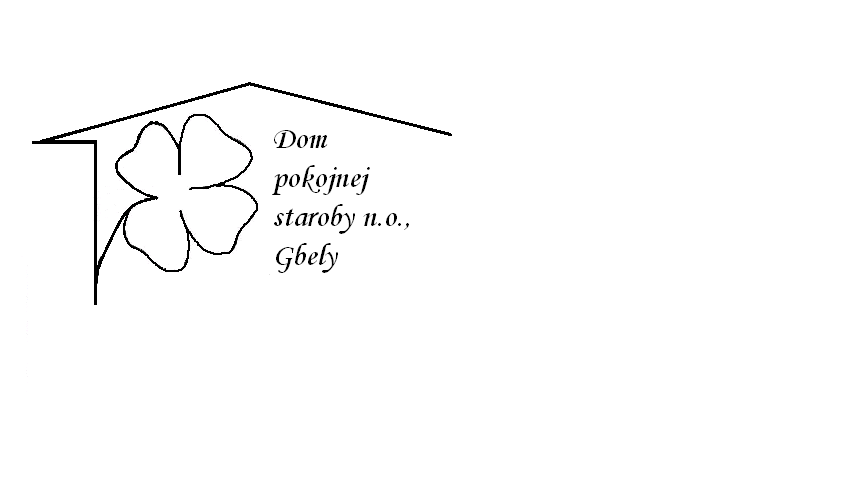 Od 13.11.2023   do 17.11.2023Pondelok    13.11.: polievka –Špenátová , 1,3,                         	    Hutnícke bravčové stehno ,cestovina ,1, 7, Utorok         14.11.: polievka –Zeleninová , 1,                               Vyprážané rybie filé, zemiakový šalát 1,3,7, Streda        15.11.: polievka -Vývar s drobkami ,1,3, 		                                                                       Bravčové Bratislavské stehno ,knedľa kysnutá , 1,3,7, Štvrtok       16.11. : polievka –Frankfurtská  , 1,3,                                Kuracie prsia na čínsky spôsob ,dusená ryža , 1, Piatok         17.11. : SviatokKolektív zamestnancov Domu pokojnej staroby n. o., Gbely Vám praje ,,Dobrú chuť!“.Obedy sa prihlasujú do 13. hod.Zmena jedál vyhradená.Alergény:1-obilniny, 2-kôrovce, 3-vajcia, 4-ryby, 5-arašidy, 6-sojové zrná, 7-mlieko, 8-orechy, 9-zeler, 10- horčica, 11-sezamové semená, 12-kysličník siričitý a siričitany